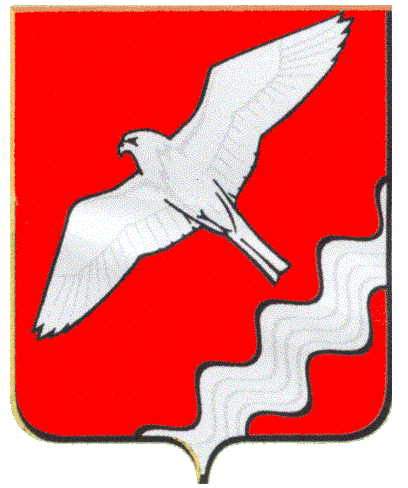 АДМИНИСТРАЦИЯ МУНИЦИПАЛЬНОГО ОБРАЗОВАНИЯ КРАСНОУФИМСКИЙ ОКРУГПОСТАНОВЛЕНИЕот  11.02.2020 г.  №71г. КрасноуфимскО   внесении   изменений    в   схемуразмещения           нестационарныхторговых  объектов на территорииМуниципального         образованияКрасноуфимский  округ	В  соответствии с постановлением  Правительства  Свердловской  области  от  01.08.2019 г.  № 453-ПП  «О внесении изменений в Порядок разработки и утверждения схем размещения нестационарных торговых объектов в муниципальных образованиях, расположенных на территории Свердловской области, утвержденный постановлением Правительства Свердловской области от 27.04.2017 г. № 295-ПП», на основании протокола заседания Комиссии по разработке схемы размещения нестационарных торговых объектов МО Красноуфимский округ от 07.02.2020 г., руководствуясь ст. 26, 31  Устава  Муниципального  образования  Красноуфимский  округ,П О С Т А Н О В Л Я Ю:	1. Внести в схему  размещения  нестационарных  торговых  объектов  на  территории Муниципального образования Красноуфимский  округ, утверждённую постановлением Администрации МО Красноуфимский округ              от 25.12.2018 г. № 1205, следующее изменение:1.1. строку 3 таблицы приложения к постановлению Администрации Муниципального образования Красноуфимский округ от 25.12.2018 г. № 1205 изложить в новой редакции (прилагается).	2. Данное постановление разместить  на  официальном  сайте Муниципального  образования  Красноуфимский  округ.	3. Контроль  над  исполнением  настоящего  постановления    возложить  на   заместителя  главы  Администрации  Муниципального образования Красноуфимский округ  по  экономическим  вопросам  Г.А. Пастухову. Глава  Муниципального образованияКрасноуфимский  округ                                                                      О.В. Ряписов